Российская ФедерацияРеспублика КалмыкияЭлистинское городское Собраниешестого созываРЕШЕНИЕ № 4В соответствии с Федеральным законом от 6 октября 2003 года        № 131-ФЗ «Об общих принципах организации местного самоуправления в Российской Федерации», Градостроительным кодексом Российской Федерации, с учетом протокола публичных слушаний от 30 декабря       2019 года и заключения Комиссии по подготовке Правил землепользования и застройки города Элисты о результатах публичных слушаний от 14 января 2020 года, предложений Администрации города Элисты (постановления Администрации города Элисты), руководствуясь статьей 20 Устава города Элисты,Элистинское городское Собрание решило:Внести в Правила землепользования и застройки города Элисты, утвержденные решением Элистинского городского Собрания от 27 декабря 2010 года № 1 (с изменениями от 24 ноября 2011 года №4, 16 ноября  2012 года №9,  27 декабря 2012 года №6, 20 июня 2013 года №7, 26 сентября 2013 года №14, 28 ноября 2013 года №3, 26 декабря 2013  года №8, 27 марта 2014 года №13, 16 апреля 2014 года №3, 19 июня 2014 года №6, 24 июля 2014 года №6, 23 октября 2014 года №11, 25 декабря 2014 года №5, 11 июня 2015 года №12, 28 июля 2015 года №3, 17 сентября 2015 года №11, 26 ноября 2015 года №8, 24 декабря 2015 года №17, 24 марта 2016 года №25, 28 апреля 2016 года №2, 16 июня 2016 года №15, 29 сентября 2016 года №17, 24 ноября 2016 года №5, 22 декабря 2016 года №16, 23 марта 2017 года №19, 15 июня 2017 года №20, 14 сентября 2017 года  №14, 30 октября 2017 года №3,21 декабря 2017 года №11, 27 декабря 2017 года №4, 1 марта 2018 года №16, решение Верховного суда Республики Калмыкия от 12 марта 2018 года по делу №3а-10/2018, 31 мая 2018 года №12, 6 сентября 2018 года №15, 26 декабря 2018 года №5, 6 июня 2019 года №10, 14 июня 2019 года №4, 26 декабря 2019 года №5, 26 марта 2020 №5), следующие изменения:в карте градостроительного зонирования:включить в зону жилой застройки первого типа (Ж-1/08), исключив из зоны природных ландшафтов и городских лесов (Р-3/10), земельный участок площадью 600 кв. м, расположенный по адресу: город Элиста, ул. им. С.Ф. Заярного, № 26 «А», согласно схеме № 1 Приложения к настоящему решению;включить в зону жилой застройки первого типа (Ж-1/02), исключив из зоны садоводства, дачного и личного подсобного хозяйства                (СХ-2/01),земельные участки площадью 800 кв. м и 800 кв. м, расположенные по адресу: город Элиста, южнее садоводческого товарищества «Зун», № 17 и город Элиста, северо-западный район, севернее СОТ «Инвалид», согласно схеме № 2 Приложения к настоящему решению;включить в зону общественно-деловой застройки (ОД/01), исключив из производственно-коммунальной зоны первого типа (П-1/08), земельный участок площадью 7000 кв. м, расположенный по адресу: город Элиста, ул. Сарпинская, № 1 «Б», согласно схеме № 3 Приложения к настоящему решению;включить в зону жилой застройки первого типа (Ж-1/18), исключив из зоны общественно-деловой застройки (ОД/14), земельный участок площадью 521 кв. м, расположенный по адресу: город Элиста, ул. им. Номто Очирова, № 38, согласно схеме № 4 Приложения к настоящему решению;включить в зону коммерческой (торговой) застройки (КТ/05), исключив из зоны жилой застройки первого типа (Ж-1/08), земельный участок площадью 4966 кв. м, расположенный по адресу: город Элиста, ул. В.И. Ленина, северо-западнее магазина «Много мебели», согласно схеме № 5 Приложения к настоящему решению;включить в зону жилой застройки первого типа (Ж-1/02), исключив из зоны природных ландшафтов и городских лесов (Р-3/07), земельный участок площадью 110000 кв. м, расположенный по адресу: город Элиста, в северной части города, южнее МУП «УВКХ», согласно схеме № 6 Приложения к настоящему решению;включить в зону жилой застройки первого типа (Ж-1/12), исключив из зоны природных ландшафтов и городских лесов (Р-3/08), земельный участок площадью 600 кв. м, расположенный по адресу: город Элиста, 10 микрорайон, № 110, согласно схеме № 7 Приложения к настоящему решению.2. Администрации города Элисты разместить настоящее решение на официальном сайте Администрации города Элисты.3. Настоящее решение вступает в силу со дня его официального опубликования в газете «Элистинская панорама».Глава города Элисты -Председатель Элистинскогогородского Собрания                                                                        Н. ОрзаевПриложениек решению Элистинского городского Собранияот 26 мая 2020 года № 4Схема №1Выкопировка из карты градостроительного зонирования Правилземлепользования и застройки города Элисты, утвержденных решениемЭлистинского городского Собрания от 27.12.2010г. № 1Схема №2Выкопировка из карты градостроительного зонирования Правилземлепользования и застройки города Элисты, утвержденных решениемЭлистинского городского Собрания от 27.12.2010г. № 1Схема №3Выкопировка из карты градостроительного зонирования Правилземлепользования и застройки города Элисты, утвержденных решениемЭлистинского городского Собрания от 27.12.2010г. № 1Схема №4Выкопировка из карты градостроительного зонирования Правилземлепользования и застройки города Элисты, утвержденных решениемЭлистинского городского Собрания от 27.12.2010г. № 1Схема №5Выкопировка из карты градостроительного зонирования Правилземлепользования и застройки города Элисты, утвержденных решениемЭлистинского городского Собрания от 27.12.2010г. № 1Схема №6Выкопировка из карты градостроительного зонирования Правилземлепользования и застройки города Элисты, утвержденных решениемЭлистинского городского Собрания от 27.12.2010г. № 1Схема №7Выкопировка из карты градостроительного зонирования Правилземлепользования и застройки города Элисты, утвержденных решениемЭлистинского городского Собрания от 27.12.2010г. № 126 мая 2020 годавнеочередное заседание № 12внеочередное заседание № 12г. ЭлистаО внесении изменений в Правила землепользования и застройки города ЭлистыО внесении изменений в Правила землепользования и застройки города ЭлистыО внесении изменений в Правила землепользования и застройки города ЭлистыПЗЗ:Предлагаемое изменение в ПЗЗ:ПЗЗ:Предлагаемое изменение в ПЗЗ:ПЗЗ:Предлагаемое изменение в ПЗЗ:ПЗЗ:Предлагаемое изменение в ПЗЗ:ПЗЗ:Предлагаемое изменение в ПЗЗ:ПЗЗ:Предлагаемое изменение в ПЗЗ:ПЗЗ:Предлагаемое изменение в ПЗЗ: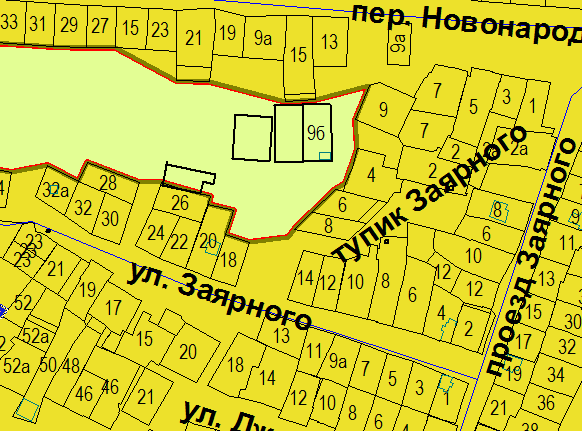 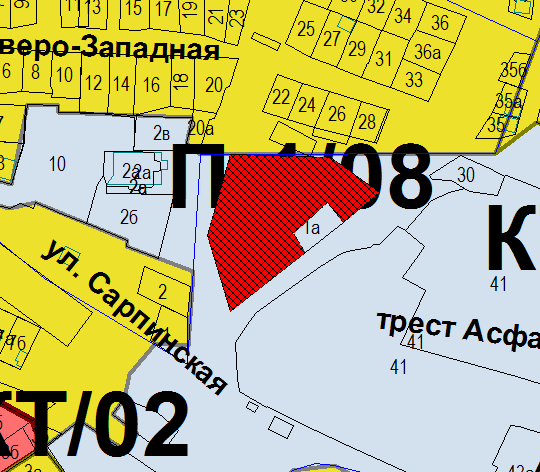 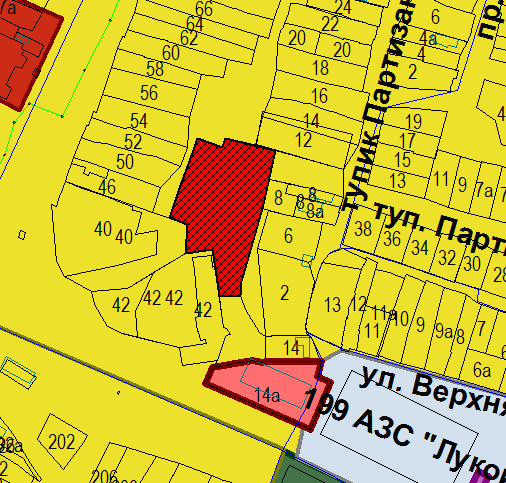 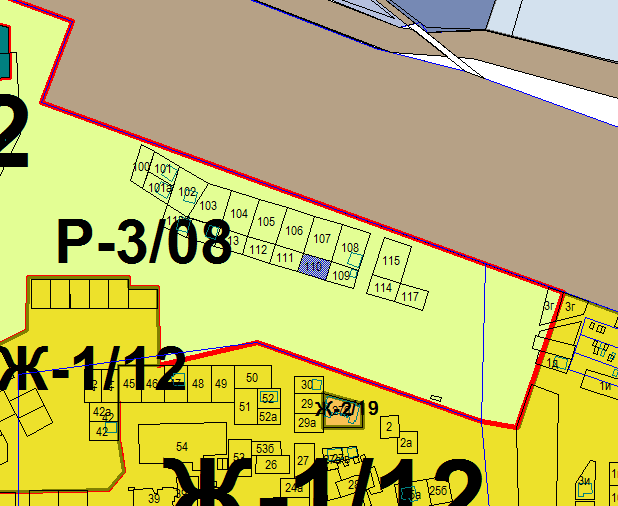 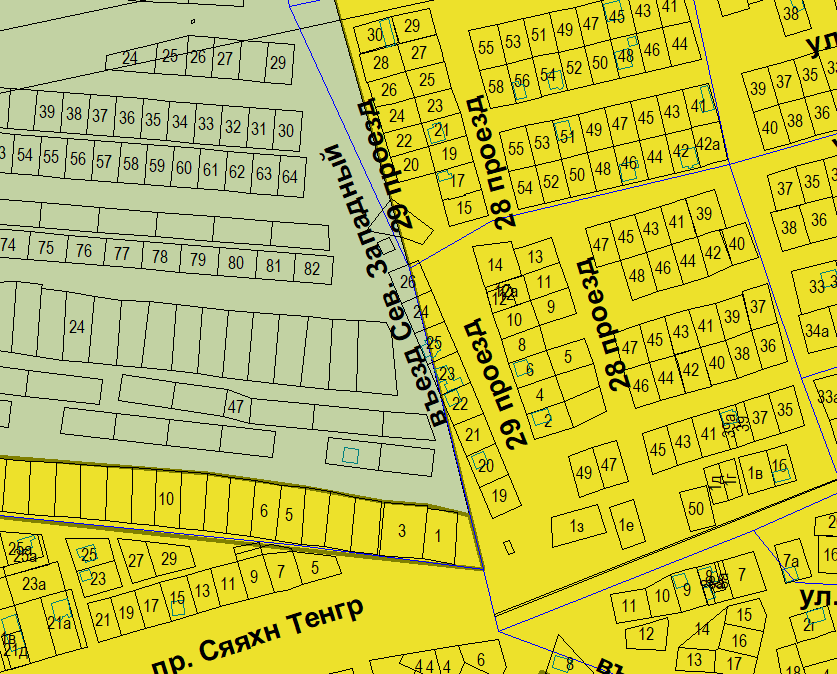 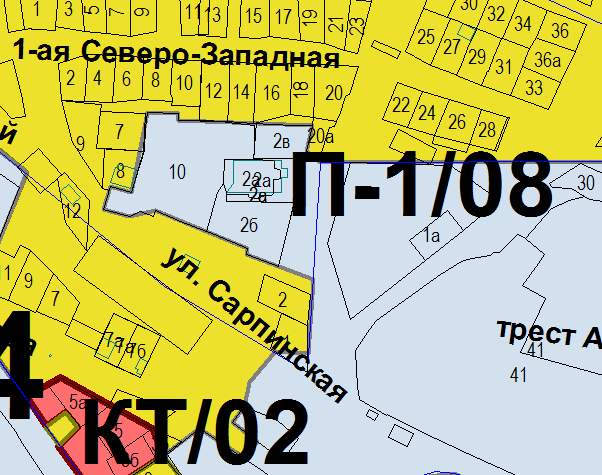 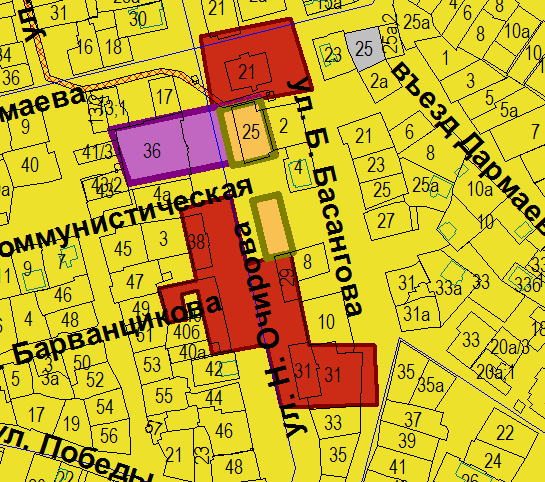 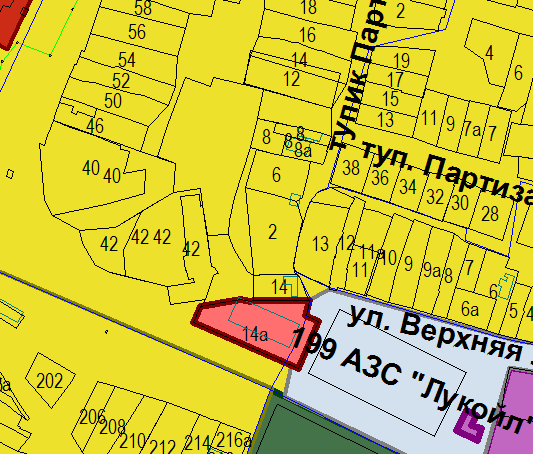 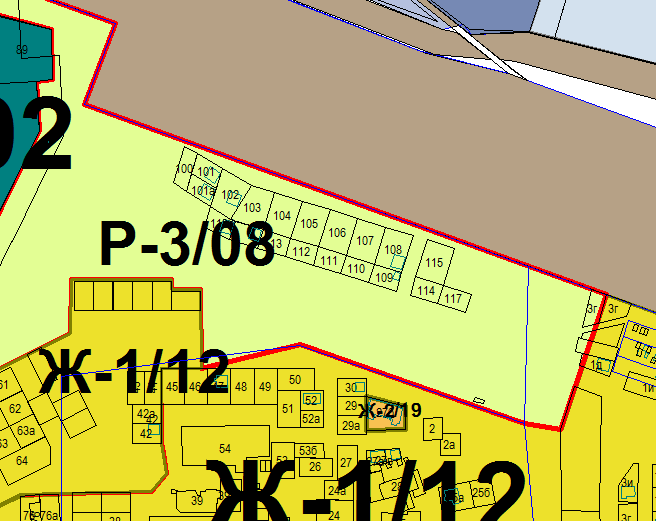 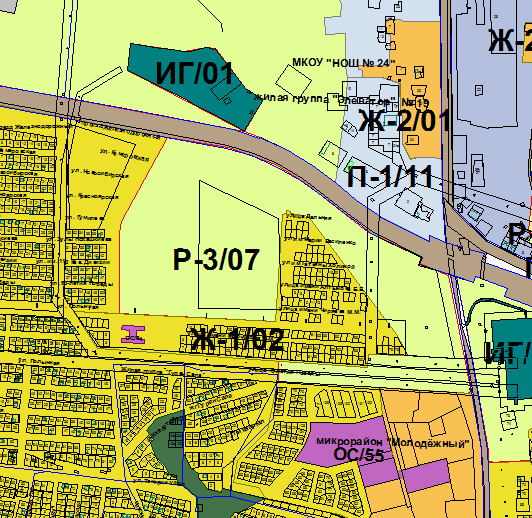 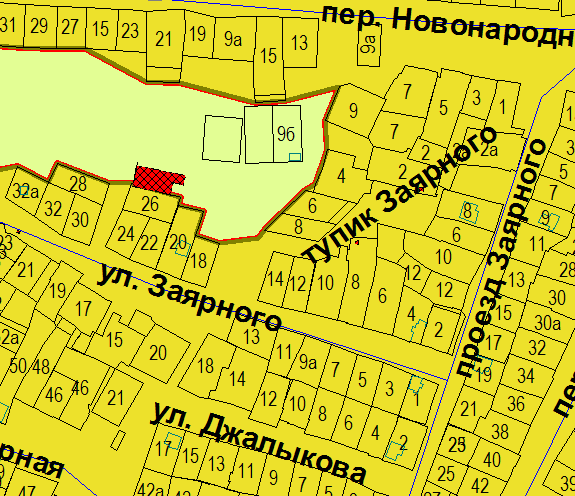 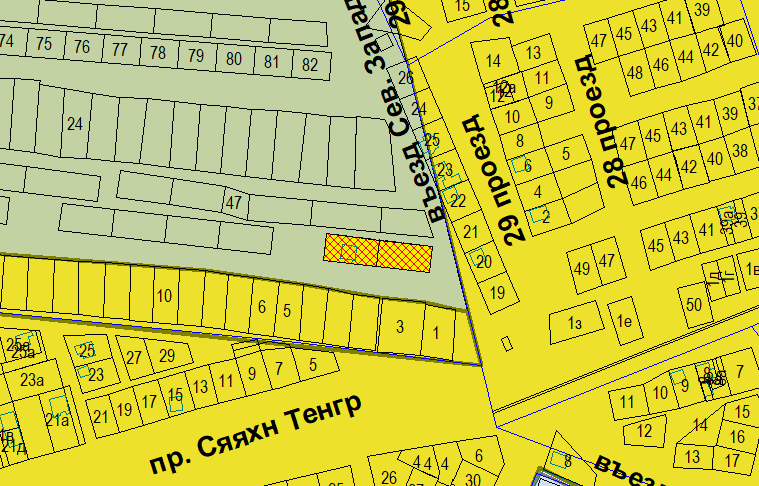 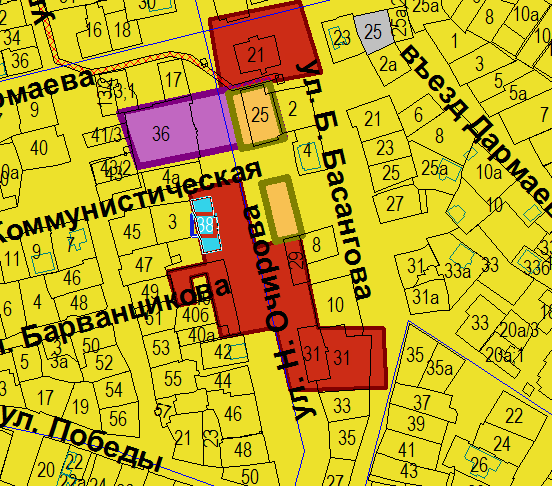 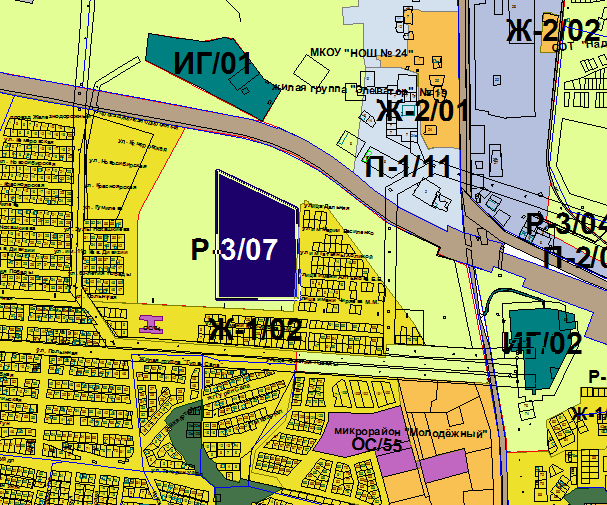 